Details HLTAID009 - Provide Cardiopulmonary ResuscitationTrainersDigital In Course Assessment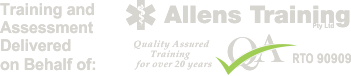 DescriptionCardiac arrest is a medical emergency that can lead to death. With urgent medical care to restart the heart, survival is possible.Quick decision making is required to recognise and assess a cardiac emergency, call for medical assistance and perform Cardiopulmonary Resuscitation (CPR) procedures which will increase the chance of survival for a person who is unconscious and not breathing normally.In this CPR course, you will learn these skills, in line with the Australian Resuscitation Council guidelines, including using an automated external defibrillator (AED), how to rotate first aiders with minimal interruptions to compressions, and what to do if the casualty regurgitates or vomits.The course also covers conveying accurate incident details when handing the casualty over to emergency services, how to review an incident, to recognise any psychological impacts on self and other rescuers, to seek help if required and for improvement of own personal skills and response times.CategoryFirst Aid CategoryRefresher min. duration90 minutesBlended min. duration90 minutesFace-to-face min. duration120 minutesOnline with Face-to-Face (up to 5 students) Min. duration20 minutesOnline with Face-to-Face (more than 5 students) Min. duration40 minutesCompletion price$60ppAddition to scope requirements All trainers must provide evidence that they:
• hold a current statement of attainment for HLTAID003, HLTAID011 Provide first aid; or
HLTAID014 Provide Advanced first aid; or
• are an AHPRA registered nurse, paramedic or health professionalEvidence required if the trainer does not hold the units listed above:
• current AHPRA registration
• current resume
• relevant higher level qualificationsAssessmentsDelivery ModesHLTAID009 - Theory AssessmentRefresher, Face-to-Face, Blended, Blended/RefresherHLTAID009 - Student DeclarationOnline with face-to-face assessment